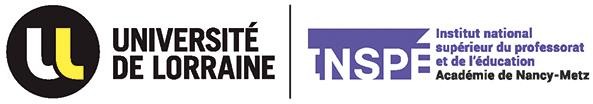 Admission demandée en :Master Métiers de l’Enseignement de l’Education et de la Formation (MEEF)Mention :Parcours :La VAPP est régie par les articles D613-38 à 50 du code de l’éducation.L’objectif de la VAPP est d’accéder directement à une formation dispensée par l’université et  conduisant à la délivrance d’un diplôme national ou d’un titre dont l’obtention est réglementée par l’étatL’objet de la VAPP est de pouvoir valider :Toute formation suivie par le candidat dans un établissement ou une structure de formation publique ou privée, quels qu’en aient été les modalités, la durée et le mode de sanction,L’expérience professionnelle acquise au cours d’une activité salariée ou non salariée, ou d’un stage,Les connaissances et les aptitudes acquises hors de tout système de formation.Article D613-39 : La validation permet soit d'accéder directement à une formation dispensée par l'établissement et conduisant à la délivrance d'un diplôme national ou d'un titre dont l'obtention est réglementée par l'Etat, soit de faire acte de candidature au concours d'entrée dans un établissement. Un candidat ne peut être admis que dans l'établissement qui a contrôlé, dans les conditions prévues à l'article D. 613-44, son aptitude à suivre une des formations qu'il dispense.Dans les formations, dont le nombre d'étudiants est limité par voie législative ou réglementaire, la validation ne peut dispenser les candidats de satisfaire aux épreuves organisées en vue de limiter les effectifs.Principales conditions à remplir :Art.D613-40 : A l’exception des sportifs de haut niveau, mentionnés à l’article L. 611-4, les candidats non titulaires du baccalauréat ou d’un titre admis en dispense doivent avoir interrompu leurs études initiales depuis au     moins deux ans et être âgés de vingt ans au moins à la date prévue pour la reprise de leurs études.Les candidats, qui ont été inscrits dans une formation et qui n’auraient pas satisfait aux épreuves de contrôle des connaissances permettant d’accéder à l’année d’études suivante, ne peuvent déposer une demande de validation pour être admis dans cette année d’études, avant un délai de trois ans. […]LE CANDIDATMonsieur 	Madame NOM :	NOM MARITAL :Prénoms :Date et lieu de naissance :Nationalité :Adresse :Code postal :....................... Ville :....................................N° Tél :Adresse e-mail personnelle :A - VOUS EXERCEZ ACTUELLEMENT UNE ACTIVITÉ PROFESSIONNELLEFonction exercée : ....................................................................................................................Nom de l’entreprise :................................................................................................................Adresse de l’entreprise : ...........................................................................................................Code postal :..................... Ville : ................................... N° Tél. : ..........................................Ancienneté dans cette entreprise : ...................................Temps plein		Temps partiel		Précisez le pourcentage : .....................B - VOUS ÊTES ACTUELLEMENT SANS EMPLOI Vous avez déjà exercé une activité salariéeÊtes-vous inscrit(e) à POLE EMPLOI ?	OUI		NON   Êtes-vous indemnisé(e) ?	OUI		NON   Si oui, quel type d’indemnité ? :.......................................................................Dernier emploi occupé : ............................................................................................. Vous n’avez pas exercé d’activité professionnelle Autre cas (précisez) ..........................................................................................................DISPENSE(S) OU ÉQUIVALENCE(S) DEMANDÉE(S) OU OBTENUE(S) PRECEDEMMENTAnnée	Établissement	Nature de la dispense		Résultat Accordée		....................	................................................	........................................................................................	................................................	....................................................................Refusée	Accordée	Refusée	(*) Ce dossier ne constitue pas le dossier d’inscription à l’Université1 – VALIDATION DES ETUDESCandidats titulaires de titres, diplômes universitaires ou autres, français ou étrangers.A - VOS ACQUIS SCOLAIRES ET UNIVERSITAIRESDétail des années d’études effectuées et, éventuellement, diplômes obtenus (en indiquant en premier le diplôme le plus élevé) :Date de votre dernière inscription à l’Université : ..............................................................Nom de cette Université :.........................................................................................................Si vous avez interrompu vos études, indiquez la durée et les raisons de cette l’interruption :..................................................................................................................................................B - VOS ACQUIS DE FORMATIONDécrivez, éventuellement, à partir des différentes formations suivies (études, stages, séminaires, y compris ceux effectués à l’étranger) les apprentissages réalisés.2 – VALIDATION DES EXPERIENCES PROFESSIONNELLES ET PERSONNELLESA – RECAPITULATIF DE VOS EMPLOIS Indiquez le (ou les) emplois que vous avez exercé(s) et qui ont un rapport significatif avec le diplôme que vous souhaitez préparer.Joignez les documents justificatifs (attestation d’employeur, appréciation de chef de service, etc...)B – RECAPITULATIF DE VOS ACQUIS PERSONNELSDécrivez les connaissances correspondant à votre projet et les conditions dans lesquelles elles ont été acquises : démarche autodidacte - responsabilités familiales, associatives - activités bénévoles, sportives, culturelles - productions et réalisations personnelles - expérience sociale– enquêtes - brevets - connaissances linguistiques - ...C – VOS STAGES/FORMATIONS EN ENTREPRISEReprenez, en commençant par le plus récent, vos différents stages et formations professionnelles durant votre activité et en relation avec le diplôme visé.D – ANALYSE DE VOS EXPERIENCESDans cette partie du dossier, vous allez détailler vos activités professionnelles les plus en rapport avec le diplôme que vous souhaitez préparer.Pour chaque emploi cité dans le récapitulatif de vos emplois, vous donnerez : Une description de la structure où est exercé l’emploiLe statut (cadre, agent de maîtrise, bénévole,…) Le nombre de personnes encadréesLes moyens mis à votre disposition (matériel, financiers, humains…) Une description des tâches et leur niveau de responsabilitéLa description des compétences mises en œuvre Un récit d’expérienceEMPLOI A (B, C, D, etc…)Intitulé :– Description de la structure où est exercé l’emploi :Nom de la structure :Nature de l’activité de la structure :Effectif :Mission du service dans lequel vous avez exercé l’emploi retenu : Informations complémentaires :- Statut (cadre, agent de maîtrise, bénévole,…) : 3 - Nombre de personnes encadrées :- Les moyens mis à votre disposition :- Description des tâches et leur niveau de responsabilité :Niveau de responsabilité (*) :application de consignes ou de procéduresamélioration ou optimisation de solutions ou de propositionsconception de programmes ou définition de cahier des charges 4-définition d’orientation ou de stratégie- Description des compétences mises en œuvre :- Récit d’expérience :Présenter une situation-problème que vous avez eu à résoudre dans le cadre de cet emploi et la façon dont vous avez procédé.Faire apparaître les compétences mises en œuvre : combinaison des ressources et du contexte en vue d’obtenir une solution.J’atteste sur l’honneur que tous les renseignements indiqués dans ce dossier sont sincères et véritablesLe,	Signature,PIÈCES A JOINDRE AU DOSSIER SUIVANT VOTRE SITUATIONLettre manuscrite de motivation	Curriculum Vitae actualisé	Photocopie de l’arrêté de titularisation (personnel enseignant du premier et second degré,…)	Justificatif d’au moins 2 années d’activité professionnelle (bulletins de salaire, contrats de travail, attestations d’employeurs, certificats de travail indiquant le poste occupé et le statut, …)	Fiche(s) de poste et/ou copie du (des) contrat(s) de travail	Attestation(s) suivi de formation professionnelle, de stage en entreprise	Photocopies des diplômes obtenus avec traduction en français par un traducteur assermenté pour les diplômes étrangers	Justificatif du niveau d’homologation (niveau d’études) des diplômes non universitaires et des diplômes étrangers.	Copies des relevés de notes de vos 2 derniers diplômes les plus significatifs	Attestation(s) ou document(s) propre(s) à l’expérience du candidat (attestation président association, statuts de l’association, etc…)	Aucun dossier incomplet ne sera examiné.La commission se réserve le droit de vous demander des compléments d’informations.La validation d’acquis accordée n’est valable qu’à l’Université de Lorraine pour la formation et l’année universitaire indiquées sur le présent dossier.En cas de refus de validation d’acquis, la demande de validation d’acquis devra être renouvelée l’année suivante.ANNEEÉTABLISSEMENT FRÉQUENTE-libellé exact et adresse -Diplôme ou Examen préparéDiplôme obtenuOUI	NONDiplôme obtenuOUI	NONEN COURSANNEEORGANISME DE FORMATIONINTITULE DE LA FORMATIONACQUIS DE LA FORMATIONStructure Nom et adresseFonctionDate et durée d’exerciceEmploi AEmploi BEmploi CEmploi D…DATEEXPÉRIENCES ET ACQUISCONDITIONS D’ACQUISITION DE L’EXPERIENCEDATEDUREEINTITULE DU STAGE/FORMATION EN ENTREPRISEDescription des tâchesNiveau de responsabilité (*)Niveau de responsabilité (*)Niveau de responsabilité (*)Niveau de responsabilité (*)12341234123412341234123412341234